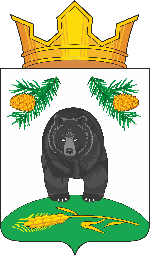 АДМИНИСТРАЦИЯ НОВОКРИВОШЕИНСКОГО СЕЛЬСКОГО ПОСЕЛЕНИЯПОСТАНОВЛЕНИЕ26.01.2021                                                                                                                           № 9с. НовокривошеиноКривошеинского районаТомской областиО списании основных средств с баланса АдминистрацииНовокривошеинского сельского поселения      ПОСТАНОВЛЯЮ:      1. Бухгалтерии (Дубанос Т.А.) списать с баланса Администрации Новокривошеинского сельского поселения следующее имущество: 2. Специалисту по муниципальной собственности и земельным ресурсам Фадиной Т.М. внести изменения в Реестр объектов муниципальной собственности. 3. Контроль за исполнением данного постановления оставляю за собой.Глава Новокривошеинского сельского поселения                                   А.О. Саяпин(Глава Администрации)							Фадина Т.М.47433Дубанос Т.А.Фадина Т.М.В дело№ ппНаименование, адрес№№ в реестреКол-во шт.Дата вводаБалансовая стоимость, руб.Остаточная стоимостьПричина списания050239105000002441101120000502391050000024411011200005023910500000244110112000050239105000002441101120000502391050000024411011200005023910500000244110112000050239105000002441101120001.Скважина 5/20 по адресу с.Малиновка, ул.Молодежная,3А, кадастровый номер 70:09:0100012:379001:1581200200Не подлежит ремонту2.Скважина 27/67 по адресу с.Новокривошеино, ул.Школьная,8, кадастровый номер 70:09:0100015::291001:1351198600Не подлежит ремонтуВсего на сумму00